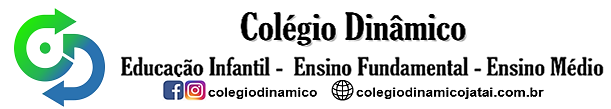 ALUNO (A): ________________________________________ DATA: 30 /03/ 2020.PROFESSORA: __________________________________________________________   MATERNAL IIESCREVA AS VOGAIS DENTRO DOS CÍRCULOS E DEIXE O PALHAÇO BEM COLORIDO.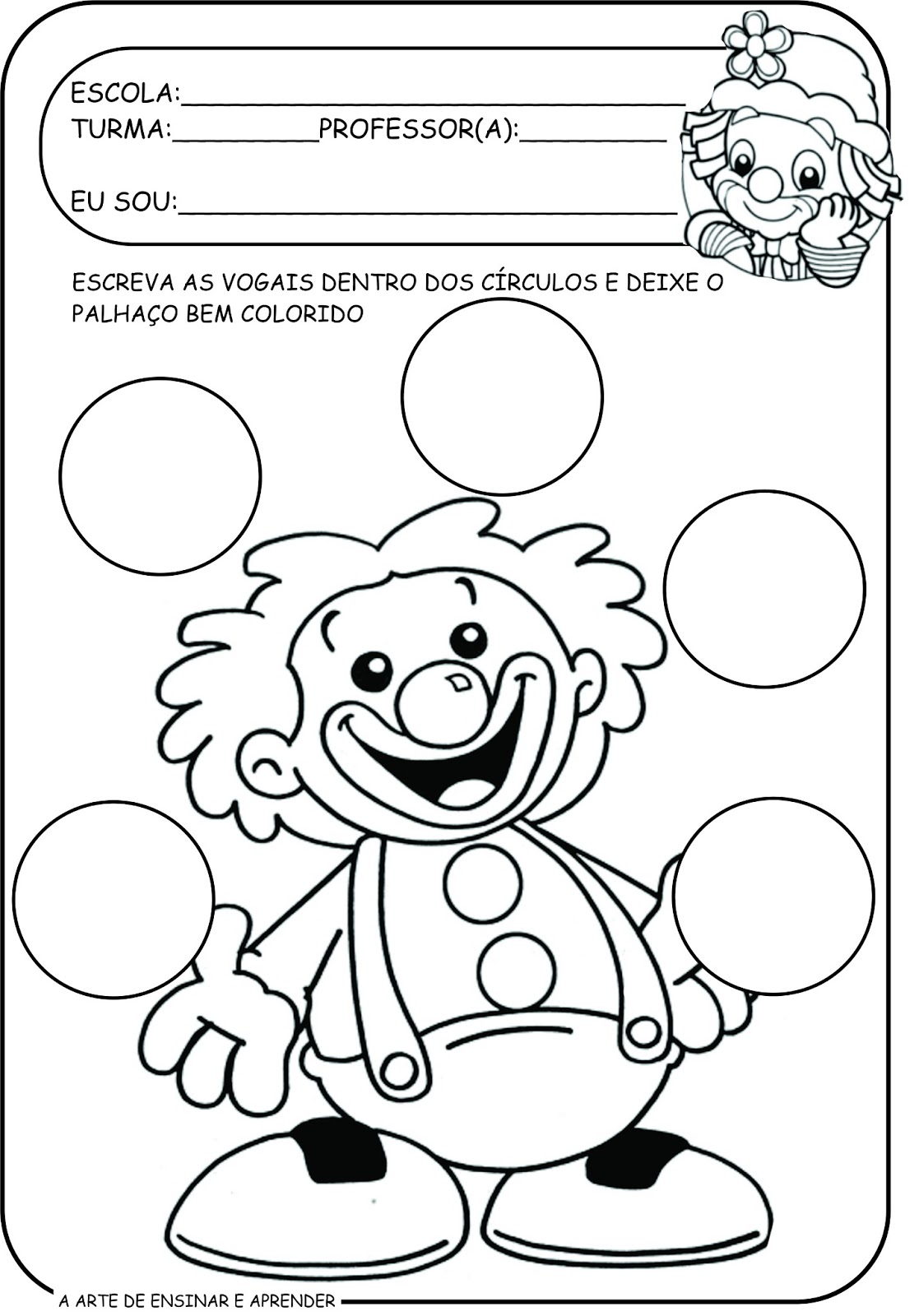 